Pitt State Pathway (Undergraduate Course Numbers through 699)Please check only one: Course is currently a “General Education” course(Note:  This course is not currently listed as a “General Education” course but does satisfy the mathematics Basic Skill requirement.) Course is listed in the current catalog, but is NOT a “General Education” course New course that is NOT listed in the current catalog and has NOT been legislated through PSU          Faculty Senate and/or KBORSubmission date:    Department:  	College:    If two or more Colleges, please indicate which Colleges will be involved in teaching the course:  Name of faculty member on record for the course (may be Coordinating Professor or Chair): 	(As faculty of record, I verify all sections agree to address the Core or Essential Studies Element and 	  	 	 corresponding Learning Outcome as indicated below.)   Course prefix:  Course number:  Credit hours:  Title of course:  	Is this a change in the title of the course? 		(If “Yes,” a Revision to Course form will need to be completed and uploaded to the Preliminary Briefcase and 			  will go through the legislation process.)Will this course require a new course description?  	(If “Yes,” please insert new course description here.  A Revision of Course form will need to be completed and 	     	 uploaded to the Preliminary Briefcase and will go through the legislation process)                                                                 	 Does this course include a co-requisite laboratory course:  	If “Yes”, please provide the co-requisite course name and number:Will this course be available on–line:    If “Yes”, please provide a detailed explanation:  Semester(s) course will be offered (choose all that apply):  Prerequisite(s):  Co-requisite(s) —other than lab course named above:  Select the Pitt State Pathway Core Element or Essential Studies Element based on the identified Learning Outcome to be covered in the course (choose only one set):  (Refer to definitions, hierarchy, and rubrics in the Pitt State Pathway document)									Select Only One ElementCommunication 						            Written Communication		 Students will communicate effectively.CommunicationVerbal Communication		Students will communicate effectively.				Quantitative/Analytic Methods and Scientific LiteracyQuantitative/Analytic Methods		             Students will analyze data logically.				Global Understanding and Civic EngagementHuman Experience within a Global Context		Students will explore global systems conscientiously.		Global Understanding and Civic EngagementHuman Systems within a Global Context		Students will explore global systems conscientiously.		Global Understanding and Civic EngagementNatural World within a Global Context		Students will explore global systems conscientiously.		Personal and Professional BehaviorWellness Strategies		Students will model productive behaviors purposefully.	Will the course address a Companion Element? (Refer to definitions, hierarchy, and rubrics in the Pitt State Pathway document.)		If “Yes,” please select one:  What is the highest anticipated level of student achievement for the stated learning outcome(s) common across all sections of the course?  Note: Sample assessment strategies will be submitted on the representative syllabus.  (Refer to definitions, hierarchy, and rubrics in the Pitt State Pathway document.)Please submit course syllabus as an attachment, highlighting the following items: course objectives related to Learning Outcome(s), assessment strategies (e.g. exams, course project, etc.), and assessment tool(s) to be used to measure student achievement. Legislative Process Authorization and Notification Signatures(Electronic signatures accepted)Department Chairperson  	Approved           Not Approved 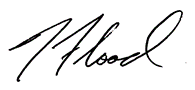 											2/1/19		                 Department Chairperson Signature			       		DateFaculty Senate General Education Committee	Approved 	    Not Approved 	Faculty Senate General Education Chairperson Signature		                   	DateFaculty Senate	Approved 	    Not Approved         Faculty Senate Recording Secretary Signature		        	        	DateNote: Each College curriculum representative will notify their respective College and Department(s) of the completion of the approval process.*Originating Department:  Please complete the entire form, acquire the Chairperson’s signature, and save as PSP.ABC123.Form. Save the syllabus to be attached as PSP.ABC123.Syll. Email the completed form and attachments to psupathway@pittstate.edu. 